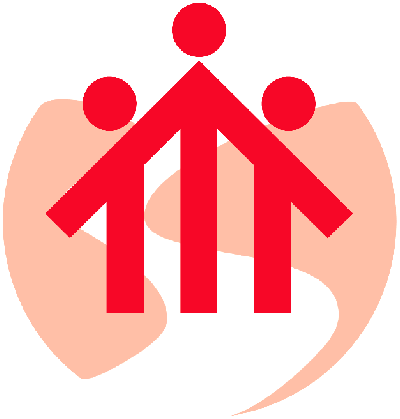 Salesians of Don Bosco UK(Registered Charity No. 233779)Thornleigh House, Sharples Park, Bolton, BL1 6PQCook-Assistant HousekeeperSalary: £9.50 per hour32.5 hours per weekThornleigh House is the head office of the charity of the Salesians of Don Bosco UK and is home to a resident community of Salesian priests and brothers who work with and for the benefit of young people. We are looking for an experienced Cook-Housekeeper to join our small housekeeping team. You will work collaboratively with the housekeeping team, with joint responsibility for purchasing, stock rotation, food safety standards and general kitchen management. You must hold a valid CIEH Level 2 Award in Food Safety.You will also be required to assist with general cleaning duties such as vacuuming, dusting, laundry, changing bedding, regular deep cleaning and related tasks.The housekeeping team is responsible for ensuring very high standards of hospitality and hygiene are maintained throughout Thornleigh House so that it is a welcoming and pleasant environment for residents and guests.You must be able to work on your own initiative, be reliable and trustworthy.  You will be well presented and have a friendly nature.Working hours: 32.5 hours/week, Monday to Friday, 11.30am-6.30pm Benefits: Pension scheme, 6.6 weeks’ holiday, uniform and training providedApplication packs are available from:Mrs Anne-Marie ParkinsonTel.  01204 600720Email: amparkinson@salesians.org.uk Closing date for receipt of applications is Monday 31st January 2022The Salesians of Don Bosco UK is committed to promoting and safeguarding the welfare of children and adults and expects all staff and volunteers to share this commitment. 